Autoevalvačný nástrojIdentifikácia silných stránok - skupinové cvičenie a jeho facilitáciaEvokácia/10 min:Zarámcujte zamestnancom dnešné stretnutie. Povedzte, čo je cieľom, koľko času budete na celú aktivitu potrebovať. Vysvetlite rozdiel medzi prístupom k sebarozvoju postaveného na podpore a rozvoji svojich slabých stránok, vylepšovania svojich slabých dispozícií a prístupom založeným na rozvoji silných stránok našej osobnosti:Prístup založený na vylepšovaní  našich slabých stránok:Venujeme sa svojim slabým stránkam, aby sme vyvážili naše slabiny.Vylepšujeme svoje slabé dispozície, pretože len tak dosiahneme rovnováhu v našom živote.Prístup založený na podpore našich silných stránok:Prijímame, že v niektorých veciach naozaj nikdy nebudeme dosahovať výborné výsledky a je to tak v poriadku, pretože máme svoje silné stránky, v ktorých excelujeme a hlavnú energiu venujeme ich kultivácii.Naše silné stránky nám slúžia ako nástroj na priorizáciu oblastí nášho profesijného rozvoja.Ak máme slabinu, ktorá má výrazný negatívny dopad na našu prácu, resp. samotných žiakov/klientov, je nutné a potrebné na nej pracovať, ale nemusíme v nej excelovať.Uvedomenie si/20 min:Rozdajte zamestnancom pracovný list so 4 obrázkami (príloha č. 1) a postupne ich vyzvite, aby svoje silné stránky zapisovali k jednotlivým obrázkom. Obrázky predstavujú kategórie, oblasti, ktorým sa budeme venovať - vedomosti; organizačné zručnosti; socio-emocionálne zručnosti a všetko, v čom sme ešte dobrí. Odporúčame sa venovať každej kategórii približne 5 minút.Hlava = vedomostiPomocná otázka: Čo viem? Čomu rozumiem? Aký obsah ovládam?Akademické, profesijné vedomosti, inovatívne metódy týkajúce sa vašej práce, ale aj analytické zručnosti, rešerš, zvedavosť, schopnosť viesť rozpočet ap.Ruka = organizačné zručnosti, zručnosti spojené s produktivitouPomocná otázka: Keď by sme museli zorganizovať nejaké podujatie – s čím viem pomôcť?Vytváranie systémov a štruktúr, ale aj kreatívne zručnosti.Srdce = socio-emociálne zručnostiPomocná otázka:  Čo ja a medziľudské vzťahy? Čo mi ide (nadväzovanie vzťahov, počúvanie, podpora v ťažkej chvíli, ...)?  Ako na tom som s „vášňou pre vec”, viem sa nadchnúť?Emocionálna  inteligencia, práca s emóciami, schopnosť budovať vzťahy, ale aj vášeň a zanietenie pre svoje poslanie.Kruh = čokoľvek iné, v čom ste dobrí, ale nezapadlo to do predchádzajúcich kategóriíReflexia/20 – 60 min: Premietnite svojim zamestnancom nasledovné otázky cez dataprojektor alebo im ich napíšte na flipchart (vyberte len niektoré  alebo pracujte so všetkými) a dajte im pár minút na rozmyslenie pred zdieľaním v skupine. Rozhodnite, či sa budú zamýšľať nad všetkými svojimi zistenými silnými stránkami alebo si vyberú len po jednej z každej zo 4 kategórií. Otázky môžete dopĺňať a modifikovať podľa vášho zváženia.OTÁZKY - silné stránky:Ako sa vaše silné stránky prejavujú v práci?Ako by ste mohli používanie svojich silných stránok maximalizovať, posilňovať?Myslíte si, že by ste mohli využívať niektoré svoje silné stránky vo svojej práci častejšie?Myslíte si, že viete konkrétnu silnú stránku využívať aj mimo práce, vo svojom osobnom živote?Myslíte si, že táto konkrétna silná stránka je súčasťou tvojho štýlu práce alebo tvojej povahy?Prečo sa necítite úplne stotožnený s tým, že aj toto sú vaše silné stránky?Vedeli by ste si spomenúť na nejaké situácie, kedy ste túto konkrétnu silnú stránku využili? Aké možnosti by mohla táto vaša silná stránka prinášať pre vašich kolegov alebo vedenie?Aké sú vaše prednosti, čo vás odlišuje od ostatných v zamestnaní, vo vašom osobnom živote?Čo považujú ostatní vo vašom okolí za vaše silné stránky?Ako vám vaše silné stránky môžu pomôcť k dosiahnutiu krátkodobých alebo dlhodobých cieľov? Čo môžete urobiť preto, aby ste naplno využili svoje príležitosti, prednosti, svoj potenciál?Vymenujte svoje najsilnejšie schopnosti, skúsenosti, zručnosti, klady aj prednosti.Čo môžete povedať o svojich schopnostiach, certifikáciách a vzdelaní v odbore?V čom vynikáte a ste lepší ako vaši kolegovia, spolupracovníci?Na ktorý zo svojich osobných a profesných úspechov ste najviac pyšný?Mohli by ste byť vo vami vybranej oblasti najlepší?Ako sa vám hľadali vaše prednosti, vaše silné stránky? Bolo to pre vás jednoduché alebo zložité?Situácie na zamyslenie a diskusiu:Ste dobrý v spolupráci s cudzími ľuďmi, ale neexcelujete v budovaní hlbších dlhodobých vzťahov.Máte veľmi dobré organizačné schopnosti, ale niekedy  príliš organizujete ľudí vo svojom okolí.Ste expertom vo vašom odbore, ale niekedy vás odbornosť brzdí v bežnej komunikácii.Ste veľmi flexibilný, niekedy máte však rozpracovaných veľa dôležitých projektov naraz.Viete reagovať rýchlo na zmeny, termíny však spĺňate na poslednú chvíľu, čo brzdí ostatných.Zdieľanie v skupine. Vyzvite zamestnancov, aby postupne zdieľali, aké sú ich silné stránky, aké myšlienky mali pri reflexii, čo všetko chcú zdieľať s ostatnými vzhľadom k otázkam. Ak pracujete v menšom zariadení a máte časový priestor je ideálne, ak túto aktivitu absolvujú všetci zamestnanci spoločne. Ak tieto podmienky nemáte (napr. pracujete vo väčšom kolektíve), riešením je rozdeliť sa do menších skupín po približne 4 zamestnancoch. Odporúčame, aby v  skupine boli osoby, ktoré častejšie spolupracujú.Záver aktivity/10 minNa konci diskusie sa opýtajte celej skupiny, či prišli na niečo zaujímavé alebo zaznamenali nejaké inšpirácie pre svoju ďalšiu prácu v oblasti rozvíjania svojich silných stránok. Vyzvite ich k vzájomnému zdieľaniu pred celou skupinou. Každý účastník nech pomenuje jednu silnú stránku, o ktorej do stretnutia nevedel alebo ju nepovažoval za svoju silnú stránku, ale v diskusii s kolegami sa o nej dozvedel, prípadne si potvrdil, že to je jeho silná stránka.Na záver odporúčame vypýtať si spätnú väzbu na celé stretnutie – obsah aj celý proces facilitácie. Zrealizovať ju môžete priamo na stretnutí v rámci rozhovoru alebo prostredníctvom krátkeho formulára so škálou a priestorom na komentár, prípadne prostredníctvom on-line dotazníka. Odporúčania na záverAk ľudia robia, čo ich baví a v čom sú dobrí, a ak majú priestor sa realizovať, potom sú šťastní a necítia sa do práce tlačení. Chcieť urobiť, namiesto musieť urobiť. Organizácie a zariadenia, v ktorých zamestnanci cítia zodpovednosť, právomoc a dôveru, a napĺňa ich pocit z výborne odvedenej práce, ktorá vyplýva z ich vlastného vnútorného chcenia budujú mieru úspešnosti svojej inštitúcie. Cesta k vytvoreniu efektívneho tímu a vzájomnej spolupráce spočíva v umení využitia silných stránok jednotlivcov a ich funkčnom poskladaní do jedinečného celku. V takomto celku môžu všetci zažiť naplnenie z výborne odvedenej práce a zariadenie má tak podmienky prirodzene rásť. Odporúčame využiť a podporovať u vašich zamestnancov:Túžbu – k akým aktivitám ich to prirodzene ťahá?Rýchle učenie sa – ktoré typy aktivít sa vedia rýchlo učiť?Prirodzenosť – pri ktorých aktivitách im automaticky naskakuje, čo majú robiť?Excelentnosť – počas akých aktivít zažívajú momenty úspechu?Uspokojenie – ktoré činnosti ich napĺňajú tak, že keď ich skončia, okamžite ich chcú robiť znova? Príloha č. 1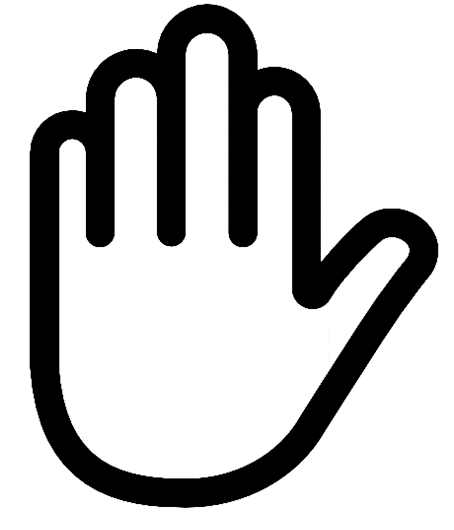 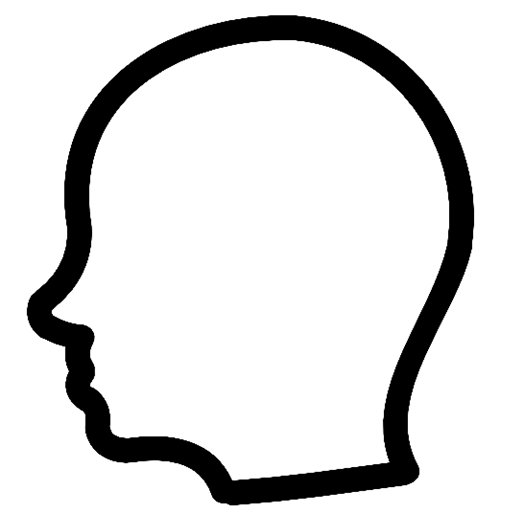 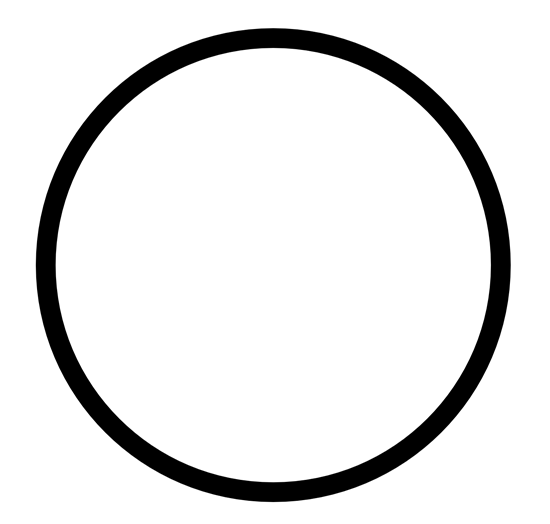 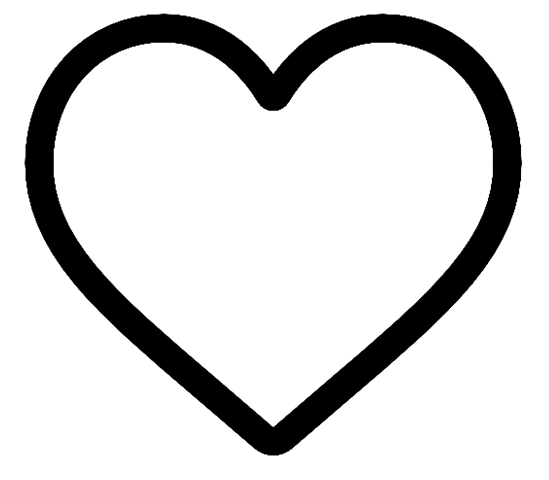 